MASTÈRE SPÉCIALISÉ (MS)DOSSIER DE RENOUVELLEMENT / MODIFICATIOND’ACCRÉDITATION  2022-2023Etablissement accrédité demandeur Représentant légalMadame  Monsieur NOM – Prénom :Fonction :Courriel :Téléphone :Télécopie :Intitulé* de la formation MASTÈRE SPÉCIALISÉ *si l’intitulé est un acronyme, merci de le déclinerCode(s) NSF :    			 NSF : Nomenclature des Spécialités de Formation (Document mis à disposition sur demande)Recensement de la formation sur le site web de la CGE, indiquer 4 mots-clés maximum : 1 ………………………    2 ………………………  3 ………………………  4 ………………………Lien du site web de la formation : ......................................................................................................Date de 1ère accréditation : ___/___/______    		Date de fin d’accréditation : ___/___/______Durée du dernier renouvellement en date : ___ an(s)NATURE DE LA DEMANDE RENOUVELLEMENT			      MODIFICATION	La demande de modification porte sur : (plusieurs choix possibles) L’intitulé  Le programme (contenu, recrutement, rythme…) Le lieu (ajout, suppression, délocalisation) Le réseau (partenaire(s), coaccréditation(s))  Autres, préciser : _______________________________Date d’application souhaitée : ___/___/______Visa de la Direction générale				 (si programme en coaccréditation, signature DG des écoles concernées)Date de la demande : ___/___/______  Les items précédés du signe @ concernent uniquement les demandes d’accréditation d’une formation numérique à distance ≥ 50%Présentation de la demandeA. Interlocuteurs/trices et référent(e)s en charge du programmeInterlocuteur/trice en charge du dossier :Madame   Monsieur NOM - Prénom : Courriel : Fonction : Téléphone : Campus de rattachement :Directeur/trice Responsable de la formation : 	 Madame   Monsieur  			NOM – Prénom : 				Fonction :				Courriel :Téléphone : Campus de rattachement :Responsable académique de la formation : 	 Madame   Monsieur  			NOM – Prénom : 				Fonction :				Courriel :Téléphone : Campus de rattachement :Référent Handicap : Madame   Monsieur NOM - Prénom : Courriel : Fonction : Téléphone : Campus de rattachement :Référent(e) Enquête Déclaration nominative du programme Mastère Spécialisé : Madame   Monsieur NOM - Prénom : Courriel : Fonction : Téléphone : Campus de rattachement :Référent(e) Enquête insertion Mastère Spécialisé : Madame   Monsieur NOM - Prénom : Courriel : Fonction : Téléphone : Campus de rattachement :@ Responsable du département numérique :Madame  Monsieur NOM – Prénom :Fonction : Courriel :Téléphone :Campus de rattachement :B. Effectifs des trois dernières années (s’il y a lieu)C. Dans le cadre d’une demande de renouvellement - Observation(s) : tout élément permettant d’appréhender la demande de renouvellement (analyse de l’attractivité, évolution des besoins en lien avec le métier visé, insertion, positionnement du programme etc... )D. Dans le cadre d’une demande de modification - Présentation argumentée et détaillée de la ou des modification(s) envisagée(s) – Joindre tout document utile.Présentation de la formation A. Organismes partenaires (tout partenariat déclaré implique d’en fournir la convention cadre)Etablissement(s) coaccréditeur(s)/membre(s) de la CGE :Etablissement(s) associé(s) :Partenariat(s) académique(s) :Partenariat(s) professionnel(s) :B. Voies d’accès à la formation et statut étudiantVoie d’accès :    Formation initiale 	 Formation continue 	 VAE 		 VAPP Statut de l’étudiant pendant la formation :  	 Etudiant classique 			 Contrat d’apprentissage Contrat de professionnalisation		 Candidature libre Stagiaire de la formation continueNiveaux de recrutement – Diplôme requis – Public viséTaux de dérogation pratiqué (30 % au maximum selon le règlement de la CGE)  _ _ _  %Taux de VAPP pratiqué (40% maximum selon le règlement de la CGE)  _ _ _ _ %C. Programme de formationDurée de la formation (en mois) Volume horaire global des enseignements Organisation de la formation : tronc commun avec ou sans options, électifs, mise à niveau% du volume horaire enseigné à distance (% e-learning tel que défini dans le vademecum) Maquette pédagogique sous format Excel intégrant les modules avec période (trimestre, semestre, autres...), volume horaire, crédits ECTS, enseignant et son statut, évaluation, etc… (Cf. modèle maquette pédagogique Excel Guide : Documents ressources)@ Scénario de la formation à distance - calendrier général avec le séquencement :@ les modules d’enseignement et la répartition des volumes horaires sur la période de la formation, @ les évaluations @ les périodes de stage/session offMission en entreprise, thèse professionnelle Rythme d’alternance   oui  non       Si oui, préciser le rythme : _ _ _ _ _ _ _ _ _ _ _ _ _ _ _  	@ Séminaire (s) en présentiel envisagé(s)  oui  non  Si oui, présentation et objectifs, durée et modalitésLangue d’enseignement – indiquer le taux de répartition   	Français – Anglais  - AutresD. Sites géographiques des lieux de formation des établissements préparant le titreIndiquer  l’adresse du ou des lieux(x) de préparation de la formation et préciser si la formation est dispensée à 100% sur chaque site ou si elle est répartie sur plusieurs (si tel est le cas, indiquer le taux de répartition sur les différents sites)@ à préciser uniquement si la formation prévoit un (des) séminaire(s) en présentielE. Implication des professionnels – préciser dans quels domaines sont impliqués les professionnels : enseignements, jury, conseil scientifique…Indiquer le pourcentage d’enseignants professionnels par rapport aux professeurs permanents (% du volume horaire total)F. Dispositif d’amélioration continue de la qualité de formation – description du dispositif – synthèse des axes d’amélioration identifiés et actions menéesG. Corps enseignant @ Pour une formation à distance, décrire le niveau d’implication de l’enseignant(e) en lien avec la conception et/ou la consolidation des ressources, l’animation de la plateforme, des forums d’échanges, les séminairesPersonnels enseignants internes (Cf. définition page 3 du règlement intérieur) :  Joindre le tableau alphabétique des intervenants du programme.Personnels enseignants qualifiés académiquement (Cf. définition page 3 du règlement intérieur) :Joindre le tableau alphabétique des intervenants du programme.Personnels enseignants qualifiés professionnellement (Cf. définition page 3 du règlement intérieur) :Joindre le tableau alphabétique des intervenants du programme.  Un intervenant peut être comptabilisé dans 2 voire dans les 3 catégories dès lors que son CV apporte les éléments d’informations adéquats. 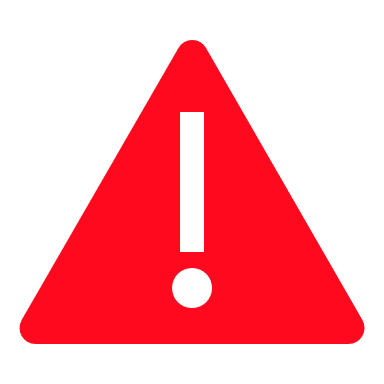 Tableau récapitulatif du corps enseignant (les heures d’un intervenant peuvent être comptabilisées dans 2 voire dans les 3 catégories)Si le programme comporte plusieurs options, fournir un tableau par option1 correspond au volume horaire global déclaré pour le programmeDispositif du plan de formation continue des enseignants permanents chargés des formationsH. Conditions de communication du public sur l’offre de formationPrésentation des supports de communication dédiés (modalités d’accès, processus d’admission, délais et résultats)Document remis aux lauréatsJoindre une copie du diplôme J.   FinancementMontant des frais de scolarité :  à titre individuel, au titre de la formation continueFinancement des entreprises par des subventions au programme, prise en charge des frais de scolarité par des bourses, autres …Subventions (collectivités territoriales, européennes ou autres formes d’aides aux participants ou au programme…)@ Renouvellement d’une formation numérique à distance Le renouvellement des formations numériques à distance nécessite des éléments complémentaires spécifiques à ce format d’enseignement (seuls les programmes ayant plus de 50% de leurs enseignements à distance sont concernés par cette partie).Présenter une synthèse des évolutions/améliorations apportées à la formation sur les : Aspects pédagogiques : enrichissements des contenus, pertinence des évaluations, variétés des supports, diversité des exercices d’application, des travaux de groupe, séquençage, dispositifs d’enquête de satisfaction auprès des apprenants et du personnel encadrant etc…Aspects technologiques : mode de connexion, plateforme numérique, prestataires de solutions numériques, outils numériques, etc….Aspects d’encadrement : disponibilité du corps enseignants « encadrant » ou « tutorant », suivi et réactivité des responsables sur les aspects organisationnels, administratifs, formation continue du personnel dédié…Adresser l’enquête d’insertion des 3 dernières promotions diplômées 6 mois après leur sortie (s’il y a lieu)Joindre en annexe un tableau par promotion diplômée selon  le format suivantC. Tableau synthétique des indicateurs « Qualité » de la formation numérique à distanceRenseigner le tableau suivantFournir en annexe :Formulaire Enquête de satisfaction des parties prenantes Compte-rendu du comité de suivi Qualité ou de pilotagePlan d’actions à mener pour l’amélioration du dispositif de la formation numériqueDOCUMENT D’ENGAGEMENTDU BON USAGE ET DU RESPECT DE LA MARQUE COLLECTIVE MASTERE SPECIALISE Document à compléter et à adresser en annexedu dossier d’accréditation, de renouvellement et/ou de modification d’accréditation.Je soussigné(e) Madame1, Monsieur1,.....................................................................................................................Agissant en ma qualité de représentant légal de : Nom de l’école porteuse de la formation labélisée (raison sociale) : .............................................................................................................................................................................Adresse : .............................................................................................................................................................n° Siret : ..............................................................................................................................................................certifie que les informations figurant dans ce dossier de demande d’accréditation du programme intitulé ............................................................................................................................................................................. sont exactes et déclare avoir pris connaissance du règlement d’usage de la marque  « Mastère Spécialisé » que je m’engage à respecter en tout point. Cet engagement s’applique également pour le(s) partenaire(s) déclaré(s) dans ce dossier de demande d’accréditation transmis à la Conférence des grandes écoles. Une mention spécifiant l’usage qui lui(leur) sera octroyé est intégrée dans la convention cadre qui nous lie.Fait à : ................................................................................................................................................................ 
Le : ..................................................................................................................................Signature : 1 rayer la mention inutileNom : MS :Réf. CGEAnnée académiqueEffectivement inscritsEffectivement inscritsEffectivement inscritsEffectivement inscritsDiplômés xxx dont xxx VAENon diplômésNon diplômésAnnée académiqueClassiqueContrat apprentissageContrat pro.TotalDiplômés xxx dont xxx VAEReport de juryAbandon2020-20212021-20222022 - 2023Catégorie Corps enseignantNombre d’heures enseignées% heures enseignéesPersonnels internesPersonnels qualifiés académiquementPersonnels qualifiés professionnellementVolume horaire global des Enseignements1 Inscription au répertoire CGE des diplômés Mastère Spécialisé - MSAlumniLors de l’inscription administrative des étudiants en programme Mastère Spécialisé, il est impératif de leur demander formellement et par écrit, l’autorisation de publier leur nom, prénom, et année d’obtention de leur diplôme dans le répertoire des diplômés MS mis en place par la délégation générale de la CGE.Cette déclaration est enregistrée auprès de la CNIL sous la référence 1675848 v 0Enquête d’insertion MASTERE SPECIALISE® : _ _ _ _ _ _ _ _ _ _ _ _ _ _ _ _ _ _ _ _ _ _ _ _ _ _ _ _ _ _ _ _ _ _ _ _ _ _ _ _ _ _Enquête d’insertion MASTERE SPECIALISE® : _ _ _ _ _ _ _ _ _ _ _ _ _ _ _ _ _ _ _ _ _ _ _ _ _ _ _ _ _ _ _ _ _ _ _ _ _ _ _ _ _ _Enquête d’insertion MASTERE SPECIALISE® : _ _ _ _ _ _ _ _ _ _ _ _ _ _ _ _ _ _ _ _ _ _ _ _ _ _ _ _ _ _ _ _ _ _ _ _ _ _ _ _ _ _Enquête d’insertion MASTERE SPECIALISE® : _ _ _ _ _ _ _ _ _ _ _ _ _ _ _ _ _ _ _ _ _ _ _ _ _ _ _ _ _ _ _ _ _ _ _ _ _ _ _ _ _ _Enquête d’insertion MASTERE SPECIALISE® : _ _ _ _ _ _ _ _ _ _ _ _ _ _ _ _ _ _ _ _ _ _ _ _ _ _ _ _ _ _ _ _ _ _ _ _ _ _ _ _ _ _Enquête d’insertion MASTERE SPECIALISE® : _ _ _ _ _ _ _ _ _ _ _ _ _ _ _ _ _ _ _ _ _ _ _ _ _ _ _ _ _ _ _ _ _ _ _ _ _ _ _ _ _ _Enquête d’insertion MASTERE SPECIALISE® : _ _ _ _ _ _ _ _ _ _ _ _ _ _ _ _ _ _ _ _ _ _ _ _ _ _ _ _ _ _ _ _ _ _ _ _ _ _ _ _ _ _Enquête d’insertion MASTERE SPECIALISE® : _ _ _ _ _ _ _ _ _ _ _ _ _ _ _ _ _ _ _ _ _ _ _ _ _ _ _ _ _ _ _ _ _ _ _ _ _ _ _ _ _ _Enquête d’insertion MASTERE SPECIALISE® : _ _ _ _ _ _ _ _ _ _ _ _ _ _ _ _ _ _ _ _ _ _ _ _ _ _ _ _ _ _ _ _ _ _ _ _ _ _ _ _ _ _Promotion diplômée en (mm/aaaa) :Promotion diplômée en (mm/aaaa) :Promotion diplômée en (mm/aaaa) :Promotion diplômée en (mm/aaaa) :Promotion diplômée en (mm/aaaa) :Emploi dans les 6 mois après l’octroi du titreEmploi dans les 6 mois après l’octroi du titreEmploi dans les 6 mois après l’octroi du titreEmploi dans les 6 mois après l’octroi du titreDiplômé(e)sDiplômé(e)sOrigine des candidatsOrigine des candidatsOrigine des candidatsEmploi dans les 6 mois après l’octroi du titreEmploi dans les 6 mois après l’octroi du titreEmploi dans les 6 mois après l’octroi du titreEmploi dans les 6 mois après l’octroi du titreCivilitéNOM-PrénomDiplôme ou niveau d’études (domaine)Expérience professionnelle (métier et durée)Pays de résidenceFonction et statutType de contratNom de l’entrepriseet secteur d’activitésPays de travailINDICATEURS QUALITE DE LA E-FORMATION n° xxxxx    au   __ / ___/ _______INDICATEURS QUALITE DE LA E-FORMATION n° xxxxx    au   __ / ___/ _______Nombre de candidatsNombre d’apprenants définitivement inscrits Nombre d’apprenants en session de rattrapageTaux d’attrition (abandon en cours de formation)Indice global de satisfaction des apprenantsNombre de réunions de suivi organisées sur la période de formationNombre de réclamations dues à des problèmes techniques Nombre de réclamations dues à des problèmes administratifs (stage, mémoire, documents officiels (ex : bulletin…) ou pédagogique (enseignants...)FICHE RÉCAPITULATIVE - MASTÈRE SPÉCIALISÉCette fiche récapitulative doit impérativement accompagner tout dossier d’accréditation et respecter le format demandé (2 pages A4 maximum)FICHE RÉCAPITULATIVE - MASTÈRE SPÉCIALISÉCette fiche récapitulative doit impérativement accompagner tout dossier d’accréditation et respecter le format demandé (2 pages A4 maximum)FICHE RÉCAPITULATIVE - MASTÈRE SPÉCIALISÉCette fiche récapitulative doit impérativement accompagner tout dossier d’accréditation et respecter le format demandé (2 pages A4 maximum)Réf. CGE : ________Réf. CGE : ________Intitulé de la formation :   Intitulé de la formation :   Intitulé de la formation :   Code(s) NSFCode(s) NSF_ _ _ _ _ _ _ _ _ _ _ _ _ _ _ _ _ _ _ _ _ _ _ _ _ _ _ _ _ _ _ _ _ _ _ _ _ _ _ _ _ _ _ _ _ _ _ _ _ _ _ _ _ _ _ _ _ _ _ _ _ _ _ _ _ _ _ _ _ _ _ _ _ _ _ _ _ _ _ _ _ _ _ _ _ _ _ _ _ _ _ _ _ _ _ _ _ _ _ _ _ _ _ _ _ _ _ _ _ _ _ _ _ _ _ _ _ _ _ _ _ _ _ _ _ _ _ _ _ _ _ _ _ _ _ _ _ _ _ _ _ _ _ _ _ _ _ _ _ _ _ _ _ _ _ _ _ _ _ _ _ _ _ _ _ _ _ _ _ _ _ _ _ _ _ _ _ _ _ _ _ _ _ _ _ _ _ _ _ _ _ _ _ _ _ _ _ _ _ _ _ _ _ _ _ _ _ _ _ _ _ _ _ _ _ _ _ _ _ Grande école porteuseGrande école porteusePartenariatsPartenaire(s) académique(s)Établissement(s) associé(s)Partenaire(s) professionnel(s)PartenariatsPartenaire(s) académique(s)Établissement(s) associé(s)Partenaire(s) professionnel(s)PartenariatsPartenaire(s) académique(s)Établissement(s) associé(s)Partenaire(s) professionnel(s)Grande(s) école(s) coaccréditrice(s)Grande(s) école(s) coaccréditrice(s)PartenariatsPartenaire(s) académique(s)Établissement(s) associé(s)Partenaire(s) professionnel(s)PartenariatsPartenaire(s) académique(s)Établissement(s) associé(s)Partenaire(s) professionnel(s)PartenariatsPartenaire(s) académique(s)Établissement(s) associé(s)Partenaire(s) professionnel(s)Responsable(s) académique(s) de la formationCivilité, NOM, Prénom :Fonction : Téléphone :	Courriel :Responsable(s) académique(s) de la formationCivilité, NOM, Prénom :Fonction : Téléphone :	Courriel :Convention(s) de partenariat prévue(s) :oui   non Commentaire :Convention(s) de partenariat prévue(s) :oui   non Commentaire :Convention(s) de partenariat prévue(s) :oui   non Commentaire :Admission et statut(s) étudiant proposé(s)Admission et statut(s) étudiant proposé(s)Admission et statut(s) étudiant proposé(s)Admission et statut(s) étudiant proposé(s)Admission et statut(s) étudiant proposé(s)Voie d’accès : Formation initiale    Formation continue       VAPP       VAE              Taux envisagé de    dérogation :   _ _ _ %    de VAPP :   _ _ _ %                           Statut étudiant pendant la formation :    Etudiant classique    Contrat d’apprentissage    Contrat de professionnalisation                                                                               Stagiaire de la formation continue               Candidature libre Public visé :    Jeunes diplômés            Salariés, cadres expérimentés            Public international         Demandeur d’emploi Voie d’accès : Formation initiale    Formation continue       VAPP       VAE              Taux envisagé de    dérogation :   _ _ _ %    de VAPP :   _ _ _ %                           Statut étudiant pendant la formation :    Etudiant classique    Contrat d’apprentissage    Contrat de professionnalisation                                                                               Stagiaire de la formation continue               Candidature libre Public visé :    Jeunes diplômés            Salariés, cadres expérimentés            Public international         Demandeur d’emploi Voie d’accès : Formation initiale    Formation continue       VAPP       VAE              Taux envisagé de    dérogation :   _ _ _ %    de VAPP :   _ _ _ %                           Statut étudiant pendant la formation :    Etudiant classique    Contrat d’apprentissage    Contrat de professionnalisation                                                                               Stagiaire de la formation continue               Candidature libre Public visé :    Jeunes diplômés            Salariés, cadres expérimentés            Public international         Demandeur d’emploi Voie d’accès : Formation initiale    Formation continue       VAPP       VAE              Taux envisagé de    dérogation :   _ _ _ %    de VAPP :   _ _ _ %                           Statut étudiant pendant la formation :    Etudiant classique    Contrat d’apprentissage    Contrat de professionnalisation                                                                               Stagiaire de la formation continue               Candidature libre Public visé :    Jeunes diplômés            Salariés, cadres expérimentés            Public international         Demandeur d’emploi Voie d’accès : Formation initiale    Formation continue       VAPP       VAE              Taux envisagé de    dérogation :   _ _ _ %    de VAPP :   _ _ _ %                           Statut étudiant pendant la formation :    Etudiant classique    Contrat d’apprentissage    Contrat de professionnalisation                                                                               Stagiaire de la formation continue               Candidature libre Public visé :    Jeunes diplômés            Salariés, cadres expérimentés            Public international         Demandeur d’emploi Format et durée de la formationFormat et durée de la formationFormat et durée de la formationFormat et durée de la formationFormat et durée de la formationTemps plein :    oui    non                                                                     Durée totale : _ _ _ _ _ mois         Volume de cours : _ _ _ _   heures                                     E-learning     _ _ _ _ %      Cours mutualisés autre(s) programme(s) : _ _ _ _ %Langue(s) d’enseignement : …………………………. dont ……% d’anglais/autresProgramme ouvert aux personnes en situation de handicap :  oui   non Temps plein :    oui    non                                                                     Durée totale : _ _ _ _ _ mois         Volume de cours : _ _ _ _   heures                                     E-learning     _ _ _ _ %      Cours mutualisés autre(s) programme(s) : _ _ _ _ %Langue(s) d’enseignement : …………………………. dont ……% d’anglais/autresProgramme ouvert aux personnes en situation de handicap :  oui   non Temps alterné :    oui   non Durée totale : _ _ _ _ _   mois         Volume de cours : _ _ _ _   heures                                     E-learning     _ _ _ _ %            Cours mutualisés autre(s) programme(s) : _ _ _ _ %Langue(s) d’enseignement : …………………………. dont ………. % d’anglais/autresProgramme ouvert aux personnes en situation de handicap :  oui   non Temps alterné :    oui   non Durée totale : _ _ _ _ _   mois         Volume de cours : _ _ _ _   heures                                     E-learning     _ _ _ _ %            Cours mutualisés autre(s) programme(s) : _ _ _ _ %Langue(s) d’enseignement : …………………………. dont ………. % d’anglais/autresProgramme ouvert aux personnes en situation de handicap :  oui   non Temps alterné :    oui   non Durée totale : _ _ _ _ _   mois         Volume de cours : _ _ _ _   heures                                     E-learning     _ _ _ _ %            Cours mutualisés autre(s) programme(s) : _ _ _ _ %Langue(s) d’enseignement : …………………………. dont ………. % d’anglais/autresProgramme ouvert aux personnes en situation de handicap :  oui   non Dimension professionnelle et/ou internationaleDimension professionnelle et/ou internationaleDimension professionnelle et/ou internationaleDimension professionnelle et/ou internationaleDimension professionnelle et/ou internationaleProgramme conjoint :  oui   non Si oui, nom de l’établissement partenaire :Double(s) diplôme(s) proposé(s) :   oui   non Si oui, préciser l’intitulé et l’établissement : Certification(s) proposée(s) :  oui   non Si oui, préciser l’intitulé et le niveau : Programme conjoint :  oui   non Si oui, nom de l’établissement partenaire :Double(s) diplôme(s) proposé(s) :   oui   non Si oui, préciser l’intitulé et l’établissement : Certification(s) proposée(s) :  oui   non Si oui, préciser l’intitulé et le niveau : Formation délocalisée :   oui   non Si oui, indiquer le(s) pays, la ou les ville(s) :Formation délocalisée :   oui   non Si oui, indiquer le(s) pays, la ou les ville(s) :Formation délocalisée :   oui   non Si oui, indiquer le(s) pays, la ou les ville(s) :PROGRAMME(Tableau récapitulatif des modules d’enseignement – volume horaire, ECTS, durée stage, thèse professionnelle…)PROGRAMME(Tableau récapitulatif des modules d’enseignement – volume horaire, ECTS, durée stage, thèse professionnelle…)PROGRAMME(Tableau récapitulatif des modules d’enseignement – volume horaire, ECTS, durée stage, thèse professionnelle…)PROGRAMME(Tableau récapitulatif des modules d’enseignement – volume horaire, ECTS, durée stage, thèse professionnelle…)PROGRAMME(Tableau récapitulatif des modules d’enseignement – volume horaire, ECTS, durée stage, thèse professionnelle…)Répartition horaire du corps enseignant :Personnel enseignant « interne » :                _ _ _ %Personnel enseignant « académique » :       _ _ _ %Personnel enseignant « professionnel » :     _ _ _ %Lieu(x) préparant la formation : préciser les adressesNombre de site : _ _ _ _ _Répartition sur plusieurs sites :  oui  non   Si oui, lieux et répartition en %  pour chaque format proposéLieu(x) préparant la formation : préciser les adressesNombre de site : _ _ _ _ _Répartition sur plusieurs sites :  oui  non   Si oui, lieux et répartition en %  pour chaque format proposéLieu(x) préparant la formation : préciser les adressesNombre de site : _ _ _ _ _Répartition sur plusieurs sites :  oui  non   Si oui, lieux et répartition en %  pour chaque format proposéLieu(x) préparant la formation : préciser les adressesNombre de site : _ _ _ _ _Répartition sur plusieurs sites :  oui  non   Si oui, lieux et répartition en %  pour chaque format proposéPRÉSENTATION SUCCINCTE DE LA FORMATION(Besoins identifiés, soutien des entreprises, spécialité, métiers visés, concurrence, atouts, possibilités de recrutement…)PRÉSENTATION SUCCINCTE DE LA FORMATION(Besoins identifiés, soutien des entreprises, spécialité, métiers visés, concurrence, atouts, possibilités de recrutement…)PRÉSENTATION SUCCINCTE DE LA FORMATION(Besoins identifiés, soutien des entreprises, spécialité, métiers visés, concurrence, atouts, possibilités de recrutement…)PRÉSENTATION SUCCINCTE DE LA FORMATION(Besoins identifiés, soutien des entreprises, spécialité, métiers visés, concurrence, atouts, possibilités de recrutement…)PRÉSENTATION SUCCINCTE DE LA FORMATION(Besoins identifiés, soutien des entreprises, spécialité, métiers visés, concurrence, atouts, possibilités de recrutement…)Tarifs :Formation initiale ………………… €          Formation continue ………………€Annexes obligatoires : Maquette pédagogique sous format ExcelCalendrier de la formation (précisant périodes école et entreprise pour chaque format)Maquette de diplôme délivréEventuelle(s) convention(s) de partenariat Annexes à fournir si évolutions/modifications :Tableau alphabétique des intervenants Règlement pédagogique de la formationPlans de cours synthétiquesAutre document permettant d’expliciter la ou les modification(s)Annexes obligatoires : Maquette pédagogique sous format ExcelCalendrier de la formation (précisant périodes école et entreprise pour chaque format)Maquette de diplôme délivréEventuelle(s) convention(s) de partenariat Annexes à fournir si évolutions/modifications :Tableau alphabétique des intervenants Règlement pédagogique de la formationPlans de cours synthétiquesAutre document permettant d’expliciter la ou les modification(s)Annexes obligatoires : Maquette pédagogique sous format ExcelCalendrier de la formation (précisant périodes école et entreprise pour chaque format)Maquette de diplôme délivréEventuelle(s) convention(s) de partenariat Annexes à fournir si évolutions/modifications :Tableau alphabétique des intervenants Règlement pédagogique de la formationPlans de cours synthétiquesAutre document permettant d’expliciter la ou les modification(s)Certification professionnelle enregistrée au RNCP : oui  non                               au Répertoire Spécifique oui  non   Si non, demande en cours :  oui  non Si oui, réf. France Compétences et intitulé de la certification professionnelle :_ _ _ _ _ _ _ _ _ _ _ _ _ _ _ _ _ _ _ _ _ _ _ _ _ _ _ _ _ _ _ _ _ _ _ _ _ _ _ _ _Annexes obligatoires : Maquette pédagogique sous format ExcelCalendrier de la formation (précisant périodes école et entreprise pour chaque format)Maquette de diplôme délivréEventuelle(s) convention(s) de partenariat Annexes à fournir si évolutions/modifications :Tableau alphabétique des intervenants Règlement pédagogique de la formationPlans de cours synthétiquesAutre document permettant d’expliciter la ou les modification(s)Annexes obligatoires : Maquette pédagogique sous format ExcelCalendrier de la formation (précisant périodes école et entreprise pour chaque format)Maquette de diplôme délivréEventuelle(s) convention(s) de partenariat Annexes à fournir si évolutions/modifications :Tableau alphabétique des intervenants Règlement pédagogique de la formationPlans de cours synthétiquesAutre document permettant d’expliciter la ou les modification(s)Annexes obligatoires : Maquette pédagogique sous format ExcelCalendrier de la formation (précisant périodes école et entreprise pour chaque format)Maquette de diplôme délivréEventuelle(s) convention(s) de partenariat Annexes à fournir si évolutions/modifications :Tableau alphabétique des intervenants Règlement pédagogique de la formationPlans de cours synthétiquesAutre document permettant d’expliciter la ou les modification(s)Mots-clés de la formation (recensement site web CGE) 4 maximum :1 _ _ _ _ _ _ _ _      2 _ _ _ _ _ _ _ _      3 _ _ _ _ _ _ _ _     4 _ _ _ _ _ _ _ _Annexes obligatoires : Maquette pédagogique sous format ExcelCalendrier de la formation (précisant périodes école et entreprise pour chaque format)Maquette de diplôme délivréEventuelle(s) convention(s) de partenariat Annexes à fournir si évolutions/modifications :Tableau alphabétique des intervenants Règlement pédagogique de la formationPlans de cours synthétiquesAutre document permettant d’expliciter la ou les modification(s)Annexes obligatoires : Maquette pédagogique sous format ExcelCalendrier de la formation (précisant périodes école et entreprise pour chaque format)Maquette de diplôme délivréEventuelle(s) convention(s) de partenariat Annexes à fournir si évolutions/modifications :Tableau alphabétique des intervenants Règlement pédagogique de la formationPlans de cours synthétiquesAutre document permettant d’expliciter la ou les modification(s)Annexes obligatoires : Maquette pédagogique sous format ExcelCalendrier de la formation (précisant périodes école et entreprise pour chaque format)Maquette de diplôme délivréEventuelle(s) convention(s) de partenariat Annexes à fournir si évolutions/modifications :Tableau alphabétique des intervenants Règlement pédagogique de la formationPlans de cours synthétiquesAutre document permettant d’expliciter la ou les modification(s)